Guía de aprendizaje Química, 2° medioUnidad de retroalimentación“Estequiometria”¿Qué es la estequiometría?Elemento.Medición de éstos.Determinación cuantitativamente que se establece entre compuestos que reaccionan. Estudio de fórmulas químicas.Estudio relaciones cuantitativas de la masa entre reactantes y productos en una reacción química.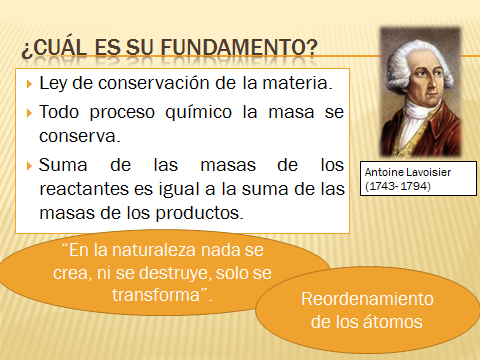 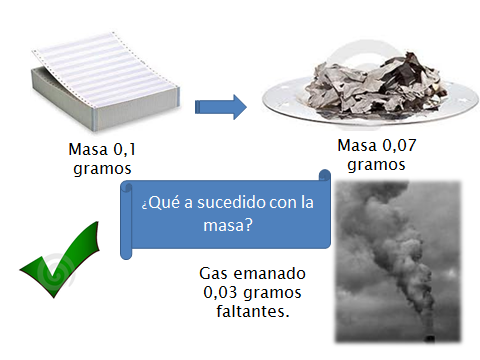 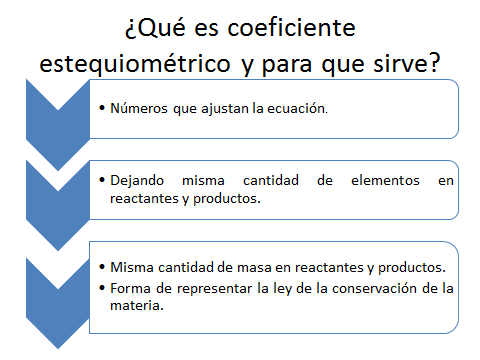 Verifiquemos la ley de la conservación de la materia.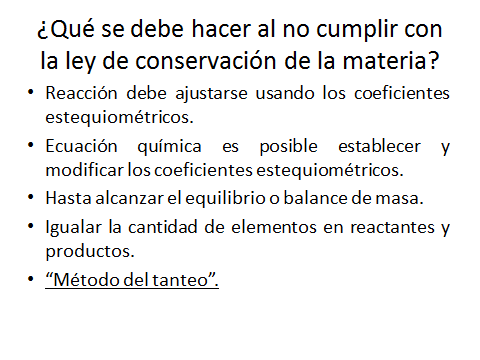 COEFICIENTE ESTEQUIOMÉTRICOEs el número que va delante de la fórmula de un compuesto e influye en todos los elementos que forman el compuesto.Ejemplo         2 H2OEl 2 que está delante de la fórmula del agua es el coeficiente estequiométrico y significa: Que hay 2 moléculas de agua.Ese 2 lo multiplico por el sub índice que es el número que está en el extremo inferior de cada elemento que corresponde a la cantidad de átomos del elemento que forma parte del compuesto.En nuestro ejemplo como tú ya sabes el agua tiene dos átomos de hidrógeno y un átomo de oxígeno (cuando no hay sub índice significa 1).Para saber cuántos átomos totales de cada elemento hay en el compuesto multiplico el coeficiente estequiométrico 2 por el subíndice del H que es 2 (2x2= 4 en total hay 4 átomos de H) Desarrolla los siguientes ejercicios:1.- 3 NaOH=2.- 4 CO2 =3.- 2H2SO4 =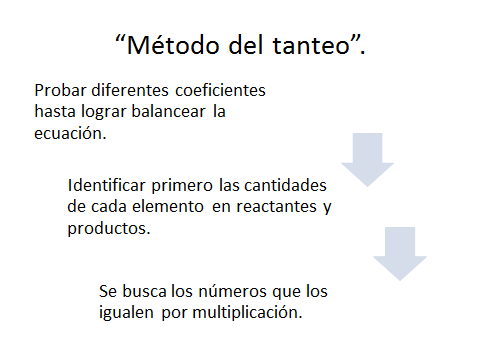 Ejemplo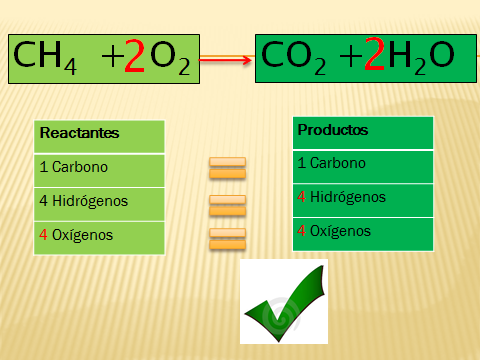 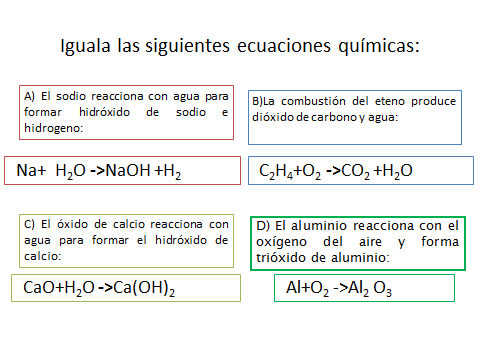 1.-2.-3.-4.-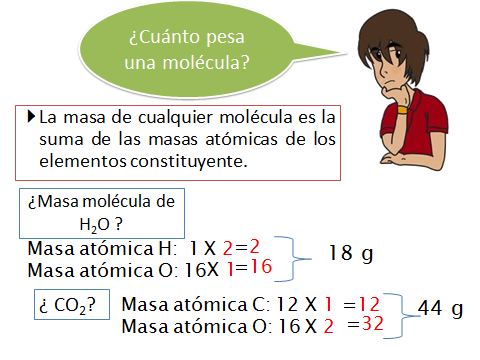 Ejercicios: Ahora de los ejercicios anteriores pero esta vez para obtener las masas y que se cumpla la ley de la conservación de la masa. Debes sacar las masas atómicas ce la tabla periódica.1.-2.-3.-4.-Objetivo de aprendizaje:Conocer los principios básicos de la estequiometría y aplicarlos a las reacciones.Establecer relaciones cuantitativas en diversas reacciones químicas.Valorar el aporte de Lavoisier en la creación del principio de conservación de la masa la cual es el fundamento de la estequiometríaEstudianteFechaCurso